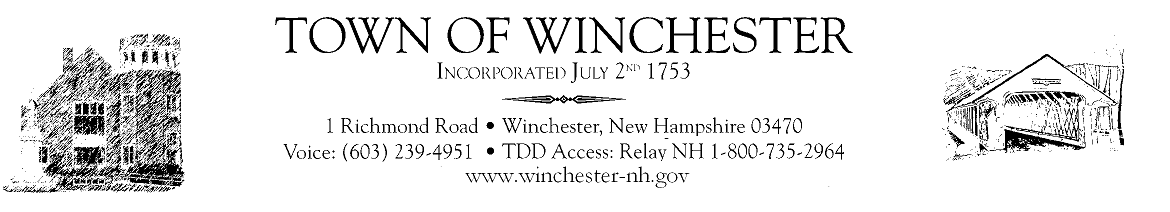 Trustees of the Trust FundTeleconference MeetingTuesday, August 24, 202110:30am @ The Town HallCharter Trust reviewNew Business Adjourn Meeting